September 5, 2021 Twenty-third Sunday in Ordinary TimeNo weekday masses September 7th – 10thSeptember 14th – 17thSeptember 21st – 24thSeptember 28th – October 1stWeekend Mass TimesSaturday 5:00 p.m.  (English)   Sunday 9:00 a.m. (bilingual)  11:00 a.m. (English)Reconciliation – Saturday 4:15 p.m. – 4:45 p.m. Mass IntentionsSaturday, September 4th  -  † Dr. Adewale Olunegun BanjoSunday, September 5th –  Mary Korte (100th birthday)Saturday, September 11th †Ron WestSunday, September 12th †Rosaire TessierSaturday, September 18th   †Tasha Marie CollinSunday, September 19th – †Einar Strand† = Repose of the Soul   SI = Special IntentionFr. Arlan is on retreat September 6th – 10th and on holidays from September 11th to October 2nd.  Rev. Martin Carroll will be the celebrant for weekend masses.The Parish Office will be CLOSED on Labour Day Monday September 6.PLEASE sign up for weekend ministries for Proclaimers and Master of ceremonies (Adult server).  The sign up book is at the back of the church.  ATTENTIONA new security system has been installed in the church.  Everyone in possession of a FOB must contact the parish for instructions and a new 4 digit code to access the system.   Effective Saturday, September 4 at 8:00 am MASKS are mandatory in all indoor public spaces and workplaces in the province of Alberta. PLEASE WEAR YOUR MASK INSIDE THE CHURCH.Becoming Catholic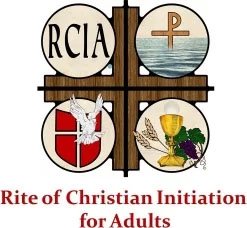 The Rite of Catholic Initiation for Adults is a process of Christian formation, developed by the Catholic Church for prospective converts to Catholicism. Each week the group meets to learn and discuss the Catholic faith. A team of dedicated catechists work to ensure our inquirers are educated on all aspects of Catholic beliefs and practices.If you are interested in learning more about the Catholic Faith and becoming a Catholic, RCIA is the perfect fit for you. Please contact the Parish OfficeThere are four stages to RCIA:Inquiry – asking questions about the Catholic Faith, at the same time forming relationships with one another and the catechists.Catechumenate – this period focuses on study and reflection of the Catholic faithPurification & Enlightenment – Catechumenates continue to prepare themselves with the guidance of their sponsor and the RCIA team to receive the sacraments at the Easter Vigil.Mystagogy – reflection on the experience of the sacraments of Baptism, Confirmation and Holy Eucharist by learning how to make this part of their daily lives and grow in faith.St. Vital Parish will be offering Sacrament Preparation for First Reconciliation and First Eucharist for children starting in Grade 2.  Check the website September 13 to register and additional information.  Registration and information for Sacrament of Confirmation will be announced soon.Baptism Preparation CourseThis program is designed to assist parents in their preparation for the baptism of their children up to the age of 7. Parents and godparents are encouraged to understand how important it is for them to share their faith life with their children as this will be the basis for their children’s faith journey.Call the parish office to register for a course to be held on Tuesday, September 14th or Monday, November 7th.Have you been looking for a way to strengthen your marriage relationship and grow in your relationship with God?  Whether you are newlyweds or have been married for 40+ years, you are invited to join a group study for couples of the Catholic marriage enrichment book To Know, Love and Serve: A Path to Marital Fulfilment with the authors, Melissa Guzik and Jean MacKenzie.The study will take place at Holy Family Parish on the second and fourth Mondays of each month starting September 13th from 6:30 p.m. - 8 p.m.The cost of the study is $60 per couple, which includes a copy of the book and workbook. Information about To Know, Love and Serve can be found at www.knowloveserve.info.To register, please send an email to:info@knowloveserve.info.A pastor goes to Dr. Chris Dihn for a set of false teeth. The first Sunday, after he gets his new teeth, he talks only for eight minutes. The second Sunday his talk is ten minutes. The third Sunday he rambles on for two hours, forty eight minutes. The congregation had to mob him to get down from the pulpit. They asked him what happened. The pastor explained: The first Sunday his gums were so irritated he could barely talk. The second Sunday, his gums were somewhat better. The third Sunday, he mistakenly put in his wife’s set of false teeth. He couldn’t stop talking!